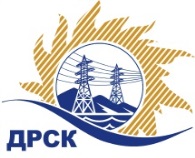 Акционерное Общество«Дальневосточная распределительная сетевая  компания»Протокол № 23/УКС-ВПзаседания закупочной комиссии по выбору победителя по предварительному отбору на право заключения рамочного соглашения: Мероприятия по строительству и реконструкции для технологического присоединения потребителей (в том числе ПИР) на территории СП ЦЭС для нужд филиала "ХЭС" Закупка 145  р. 2.1.1 ГКПЗ 2016 г.№ ООС – 31502958397ПРИСУТСТВОВАЛИ: члены постоянно действующей Закупочной комиссии АО «ДРСК»  2-го уровня.Форма голосования членов Закупочной комиссии: очно-заочная.ВОПРОСЫ, ВЫНОСИМЫЕ НА РАССМОТРЕНИЕ ЗАКУПОЧНОЙ КОМИССИИ: О  рассмотрении результатов оценки заявок Участников.Об отклонении заявки участника закупки ООО «Энергосистема Амур»О признании предложений соответствующими условиям Документации по закупке.Об итоговой ранжировке заявок.О выборе победителя предварительного отбора.РЕШИЛИ:По вопросу № 1:Признать объем полученной информации достаточным для принятия решения.Утвердить заявки, полученные на процедуре вскрытия конвертов с заявками участников предварительного отбора.По вопросу № 2Отклонить заявку Участника ООО «Энергосистема Амур» г. Благовещенск, ул. Забурхановская, 102  от дальнейшего рассмотрения, на основании п. 3.3.4. Документации о закупке как несоответствующую п.3.3.1. Документации о закупке.По вопросу № 3Признать заявки ООО «Актис Капитал» г. Хабаровск, ул. Волочаевская, 7, АО «Востоксельэлктросетьстрой» г. Хабаровск, ул. Тихоокеанская, 165, ООО «Амур-ЭП» г. Хабаровск, пр-т 60 лет Октября, 128а, ООО «ДТЭН» г. Хабаровск, ул. Ким Ю Чена, 4, ООО «ЭК «Энерготранс» г. Хабаровск, ул. Трехгорная, 8, ООО «ВостокРесурс» г. Хабаровск, ул. Кирова, 1Н   соответствующими условиям Документации о закупке и принять их к дальнейшему рассмотрениюПо вопросу № 4Утвердить итоговую ранжировку заявокПо вопросу № 5Признать победителями предварительного отбора Мероприятия по строительству и реконструкции для технологического присоединения потребителей (в том числе ПИР) на территории СП ЦЭС для нужд филиала "ХЭС"  следующих участников:- ООО «Актис Капитал» г. Хабаровск, ул. Волочаевская, 7- АО «Востоксельэлктросетьстрой» г. Хабаровск, ул. Тихоокеанская, 165- ООО «Амур-ЭП» г. Хабаровск, пр-т 60 лет Октября, 128а - ООО «ДТЭН» г. Хабаровск, ул. Ким Ю Чена, 4- ООО «ЭК «Энерготранс» г. Хабаровск, ул. Трехгорная, 8- ООО «ВостокРесурс» г. Хабаровск, ул. Кирова, 1Н  город  Благовещенск«14» декабря 2015 года№Наименование участника и его адрес1ООО «Актис Капитал»г. Хабаровск, ул. Волочаевская, 72АО «Востоксельэлктросетьстрой»г. Хабаровск, ул. Тихоокеанская, 1653ООО «Амур-ЭП»г. Хабаровск, пр-т 60 лет Октября, 128а4ООО «ВостокРесурс»Г. Хабаровск, ул. Кирова, 1Н5ООО «ДТЭН»Г. Хабаровск, ул. Ким Ю Чена, 46ООО «Энергосистема Амур»Г. Благовещенск, ул. Забурхановская, 1027ООО «ЭК «Энерготранс»г. Хабаровск, ул. Трехгорная, 8Место в итоговой ранжировкеНаименование и адрес участникаЦена заявки на участие в закупке, руб. без НДСБалл по неценовой предпочтительности1 местоООО «Актис Капитал»г. Хабаровск, ул. Волочаевская, 70,003,001 местоАО «Востоксельэлктросетьстрой»г. Хабаровск, ул. Тихоокеанская, 1650,003,001 местоООО «Амур-ЭП»г. Хабаровск, пр-т 60 лет Октября, 128а0,003,001 местоООО «ВостокРесурс»Г. Хабаровск, ул. Кирова, 1Н0,003,002 местоООО «ДТЭН»г. Хабаровск, ул. Ким Ю Чена, 40,001,502 местоООО «ЭК «Энерготранс»г. Хабаровск, ул. Трехгорная, 80,001,50Ответственный секретарь Закупочной комиссии: Моторина О.А. _____________________________исполнитель Коврижкина Е.Ю.Тел. 397208